1st Grade Unit 2: Place Value, Comparison, Addition and Subtraction of Numbers to 20
During Unit 2 your child will be working on the following math concepts:Concept or SkillExample1. Count to 120, starting at any number less than 120. Read & write numerals and represent a number of objects with a written numeral.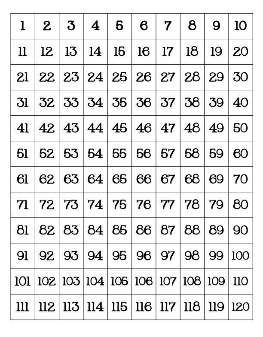 2. The numbers from 11 to 19 are composed of a ten & one, two, three, four, five, six, seven, eight or nine ones.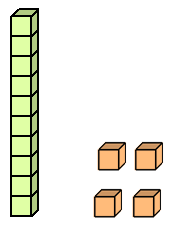 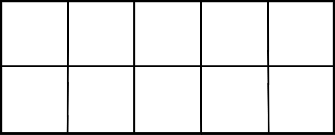 3. Solve addition and subtraction problems using a variety of strategies Counting on/ Counting up9 + 3 = 12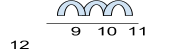 Make a ten/ Bridge to ten     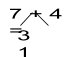 7 + 3 = 1010 + 1 = 114. Decomposing a number leading to a ten13 – 4 = ?13 - 3  = 1010 – 1 = 95. Using the relationship between addition & subtractionIf 8 + 4 = 12, then 12 – 8 = 46. Determine an unknown number in an addition or subtraction equation relating three whole numbers.8 + ? = 11    5 = 3 + ?     12 - ? = 6